Оформление платных мест на рейсы авиакомпании «Уральские авиалинии»Откройте бронирование и отобразите карту мест: Для вызова графической карты мест в Smartpoint кликните на класс бронирования в PNR.При наведении курсора на кресло отображается цена конкретного места: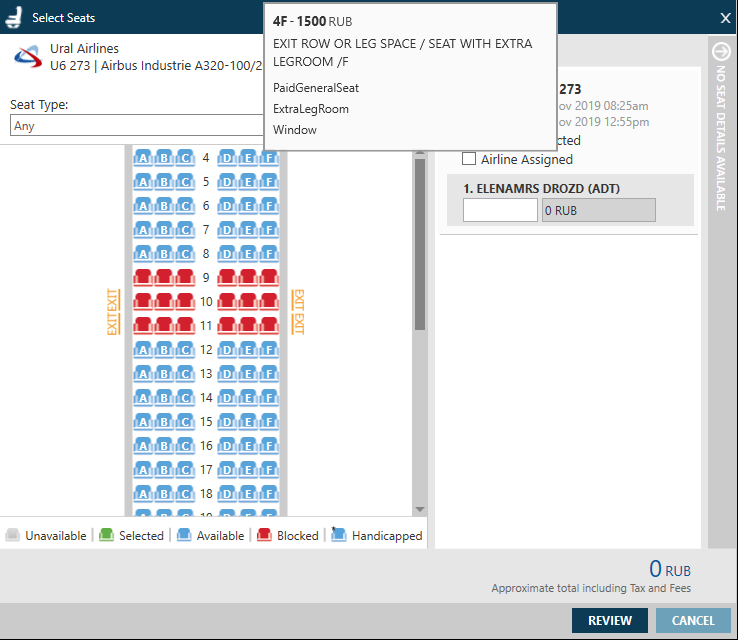 Выберите место - номер места и цена отобразятся в правой части экрана: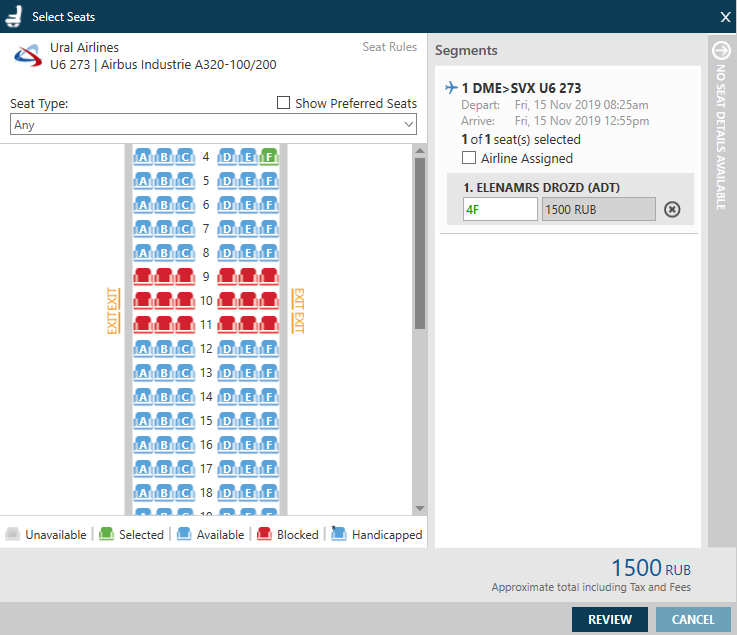 Затем нажмите REVIEW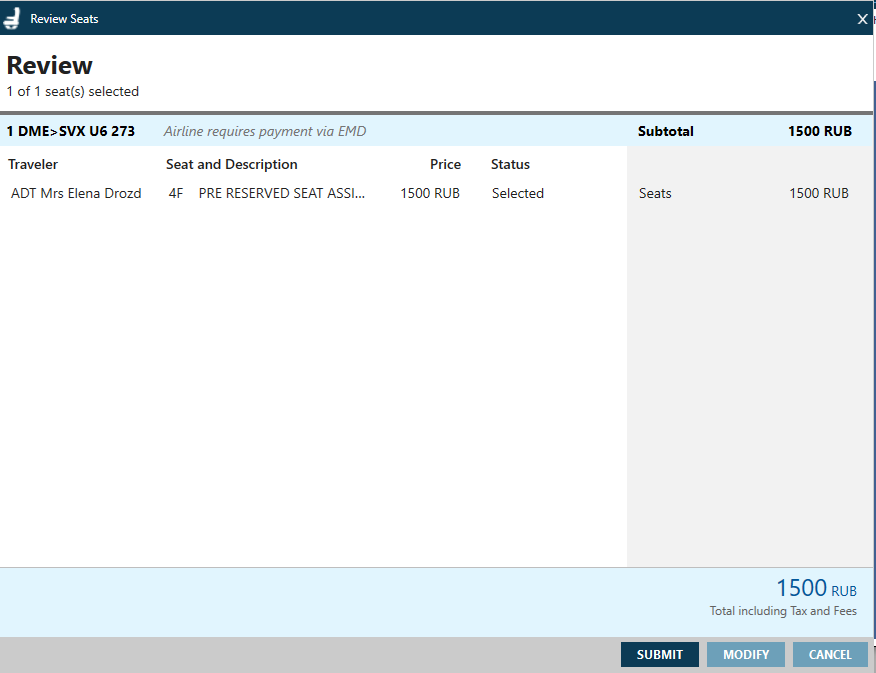 Подтвердите бронирование места, нажав SUBMIT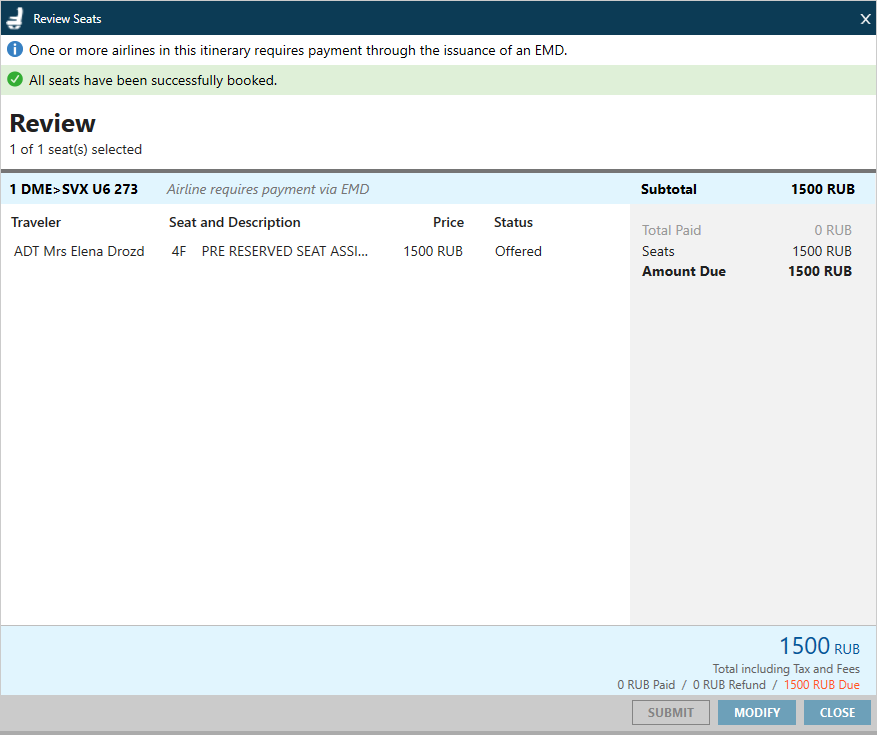 Закройте карту мест, нажав CLOSE и сохраните PNR.Во вкладке *SD отображаются платные места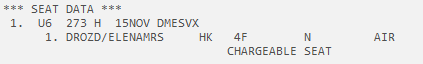 Вкладка *SI содержит сегмент SSR ASVC, который должен иметь статус KD (подтвержден)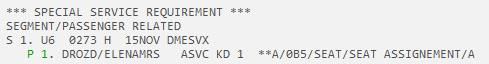 Во вкладке *DAS отображаются дополнительные услуги: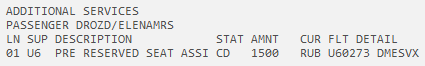 Оформите EMD для каждого пассажира, используя EMD Manager или криптический формат:
(перед оформлением EMD билет должен быть оформлен) EMDI/P1/S1/IC2621234567890/FS/Z7где EMDI – формат оформления EMDP1– номер пассажира;S1– номер сегмента; 2621234567890 – номер билета, в дополнение к которому оформляется EMD;FS – форма оплаты EMD, если она не введена в бронирование. При наличии формы оплаты в бронировании, введенной форматом F.  и вводе в формат оформления EMD, последний имеет приоритет;Z7 – комиссия (если предусмотрена авиакомпанией).Отдельные номера EMD-A (Associated) будут оформлены для каждой дополнительной услуги на каждом рейсе (SSR ASVC), если в бронировании несколько дополнительных услуг (SSR ASVC) на каждом полетном сегменте (один пункт вылета) и для одного пассажира.Для изменения номера места вновь откройте карту мест и выберите другое место. 